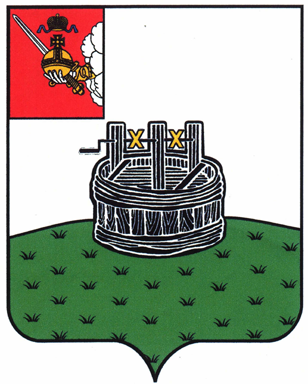 ГЛАВА ГРЯЗОВЕЦКОГО МУНИЦИПАЛЬНОГО ОКРУГАП О С Т А Н О В Л Е Н И Е                                г. Грязовец  О признании утратившими силу некоторых постановлений 
главы Грязовецкого муниципального районаПОСТАНОВЛЯЮ:Признать утратившими силу следующие постановления главы Грязовецкого муниципального района: от 04.07.2022 № 139 «Об организации проектной деятельности на территории Грязовецкого муниципального района»;от 04.07.2022 № 140 «О проектном комитете при главе района»;от 04.07.2022 № 141 «О муниципальном проектном офисе».Глава Грязовецкого муниципального округа                                               С.А. Фёкличев08.08.2023№ 231